BOARD OF EDUCATION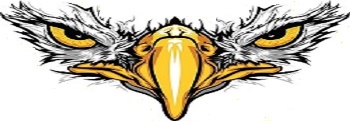 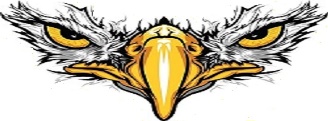 CALHOUN RV-III SCHOOL DISTRICTAugust 19, 2019/SAC RoomBOE Meeting 6:05 p.m.Members Present				Members AbsentVickie Kreisel – President 				Clint Knecht - Member			Debbie Joy – Vice President			Nina East - TreasurerGary Moore – MemberJason Smith – MemberKelly Marriott - MemberJane Harrison – SecretaryShane Stocks - SuperintendentAmber Russell – PrincipalThe Calhoun R-VIII School District Board of Education was called to order by Board President, Vickie Kreisel at 6:06 p.m.Motion made by Debbie Joy to approve the Regular and Executive agendas for August 19, 2019.  Motion seconded by Gary Moore.  Yes:5 (Vickie Kreisel, Debbie Joy, Gary Moore, Jason Smith, Kelly Marriott)  No: 0  Motion Carried: Yes Motion made by Debbie Joy to approve the consent agendas items.  Prior Meeting Minutes and FinancialsApprove the regular/executive meeting minutes of July 15, 2019Approve the Zero Teacher Fund Transfer of $43,502.99Budget Amendments as presentedJuly 2019 Financial ReportAuthorization for payment of all bills  Motion seconded by Jason Smith.  Yes:5 (Vickie Kreisel, Debbie Joy, Gary Moore, Jason Smith, Kelly Marriott)  No: 0  Motion Carried: YesCitizens Communications None at this time.Staff ReportsMs. Amber Russell gave the Principal’s ReportAttendanceDisciplineActivitiesEmotional Poverty WorkshopMr. Shane Stocks gave the Superintendent’s ReportLegislative – noneFacilities Camera on High School front door$50 to install 2 lock system to doorsOld ECC building - insurance, cash value, and disconnect electricFinanceTitle money for technology upgradesMrs. Rebecca Crump gave the ECC Director reportAttendanceHead StartFilled all Head Start slotsGood News19 children enrolled from Calhoun District or  staff membersTuition paymentsSelling Calhoun ECC t-shirtsUnfinished BusinessNoneNew BusinessMotion by Debbie Joy to approve the Staff Handbook.  Motion seconded by Gary Moore.Yes: 5 (Vickie Kreisel, 5 Debbie Joy, Gary Moore, Jason Smith, Kelly Marriott)No: 0Motion Carried: YesMotion by Kelly Marriott to approve the  Student Handbook.Motion seconded by Debbie Joy.Yes:5 (Vickie Kreisel, Debbie Joy, Gary Moore, Jason Smith, Kelly Marriott) No: 0Motion Carried: YesPolicy ReviewNoneMiscellaneousMotion made by Kelly Marriott to set the date of September 16, 2019 at 6:00 pm for the September Regular Board Meeting.  Motion seconded by Debbie Joy.  Yes: 5 (Vickie Kreisel, Debbie Joy, Gary Moore, Jason Smith, Kelly Marriott)   No: 0  Motion Carried: YesBoard President, Vickie Kreisel, entertained a motion to suspend regular session and enter into executive session pursuant to RSMO 610.021(3) (13) (1) (6) (19) (20).          Motion made by Debbie Joy to conduct Executive Session at 6:45.            Motion seconded by Gary Moore.            Yes: 5 (Vickie Kreisel, Debbie Joy, Gary Moore, Jason Smith, Kelly Marriott) 	            No: 0            Motion Carried: YesBoard re-enters regular session.Public Disclosure of Any Final Votes taken in Executive SessionAdjourn Regular Session          Motion made by Debbie Joy to adjourn Regular Session at 7:07.            Motion seconded by Jason Smith.            Yes: 5 (Vickie Kreisel, Debbie Joy, Gary Moore, Jason Smith, Kelly Marriott) 	            No: 0            Motion Carried: Yes___________________________			___________________________Vickie Kreisel						Jane HarrisonBoard President						Board Secretary